Письмо №303 от 21 марта 2020 годаО направлении методических рекомендаций по организации дистанционного обученияРуководителям ООМКУ «Управление образования» информирует о том, что Минпросвещения России разработало методические рекомендации по реализации программ начального общего, основного общего, среднего общего образования с использованием электронного обучения и дистанционных образовательных технологий.С 23 марта до 12 апреля включительно все российские школы переходят на режим каникул или дистанционные формы обучения. Методические рекомендации описывают примерные модели реализации образовательных программ, особенности проведения учебной и производственной практик в дистанционном формате.Общеобразовательным организациям рекомендуется проводить учебные занятия, консультации, вебинары на школьном портале или другой платформе с использованием различных электронных образовательных ресурсов. Педагогам методические рекомендации помогут организовать и выстроить дистанционные уроки. В приложении к рекомендациям приводится пример организации урока в режиме видео-конференц-связи с использованием платформы «Скайп».Возможности цифровой образовательной среды, реализованные меры в рамках нацпроекта «Образование», наличие широкого набора технологических решений и онлайн-платформ помогут педагогам своевременно отвечать на вопросы учащихся и оценивать их работу в удаленной форме.Все возникающие вопросы в ежедневном режиме отслеживает созданная Минпросвещения России и Рособрнадзором рабочая группа по взаимодействию и координации с региональными органами управления образованием.Методические рекомендации можно скачать по ссылке https://docs.edu.gov.ru/document/26aa857e0152bd199507ffaa15f77c58/Горячая линия по координации и поддержке руководителей образовательных организаций: +7 (495) 984-89-19.Горячая линия методической поддержки учителей и родителей: +7 (800) 200-91-85 (круглосуточно в режиме 24/7).Приложение: на 5 л.	Начальник МКУ «УО»:                                                       Х.ИсаеваМетодические рекомендации 
по реализации образовательных программ начального общего, 
основного общего, среднего общего образования с применением электронного обучения и дистанционных образовательных технологий1. Настоящие Методические рекомендации разработаны в соответствии 
с Федеральным законом от 29 декабря 2012 г. № 273-ФЗ «Об образовании 
в Российской Федерации» (Собрание законодательства Российской Федерации, 2012, № 53, ст. 7598; 2020, № 9, ст. 1137), а также Порядком применения организациями, осуществляющими образовательную деятельность, электронного обучения, дистанционных образовательных технологий при реализации образовательных программ, утвержденным приказом Министерства образования и науки Российской Федерации от 23 августа 2017 г. № 816 (зарегистрирован Министерством юстиции Российской Федерации 18 сентября 2017 г., регистрационный № 48226), в целях оказания методической помощи 
при реализации образовательных программ начального общего, основного общего, среднего общего образования, образовательных программ среднего профессионального образования и дополнительных общеобразовательных программ с применением электронного обучения и дистанционных образовательных технологий.2. В настоящих Методических рекомендациях приведены:примерная модель реализации образовательных программ начального общего, основного общего, среднего общего образования с применением электронного обучения и дистанционных образовательных технологий;рекомендации по реализации программ среднего профессионального образования с применением электронного обучения и дистанционных образовательных технологий;примерная модель реализации образовательных программ среднего профессионального образования с применением электронного обучения и дистанционных образовательных технологий;особенности реализации учебной и производственной практик 
при реализации программ среднего профессионального образования 
с применением электронного обучения и дистанционных образовательных технологий.I. Примерная модель реализации образовательных программ 
начального общего, основного общего, среднего общего образования, 
а также дополнительных общеобразовательных программ с применением электронного обучения и дистанционных образовательных технологий 3. Образовательная организация, осуществляющая образовательную деятельность по образовательным программам начального общего, основного общего, среднего общего образования и (или) по дополнительным общеобразовательным программам с применением электронного обучения 
и дистанционных образовательных технологий:3.1. разрабатывает и утверждает локальный акт (приказ, положение) 
об организации дистанционного обучения, в котором определяет, в том числе порядок оказания учебно-методической помощи обучающимся (индивидуальных консультаций) и проведения текущего контроля и итогового контроля по учебным дисциплинам;3.2. формирует расписание занятий на каждый учебный день в соответствии с учебным планом по каждой дисциплине, предусматривая дифференциацию 
по классам и сокращение времени проведения урока до 30 минут; 3.3.  информирует обучающихся и их родителей о реализации образовательных программ или их частей с применением электронного обучения 
и дистанционных образовательных технологий (далее – дистанционное обучение), в том числе знакомит с расписанием занятий, графиком проведения текущего контроля и итогового контроля по учебным дисциплинам, консультаций;3.4. обеспечивает ведение учета результатов образовательного процесса в электронной форме.4. Выбор родителями (законными представителями) обучающегося формы дистанционного обучения по образовательной программе начального общего, основного общего либо среднего общего образования, а также по дополнительным общеобразовательным программам подтверждается документально (наличие письменного заявления родителя(ей) (законного представителя).5. При реализации образовательных программ начального общего, основного общего, среднего общего образования, а также по дополнительным общеобразовательным программам с применением электронного обучения 
и дистанционных образовательных технологий образовательной организации рекомендуется обеспечить внесение соответствующих корректировок 
в рабочие программы и (или) учебные планы в части форм обучения (лекция, онлайн консультация), технических средств обучения. 6. В соответствии с техническими возможностями образовательная организация организовывает проведение учебных занятий, консультаций, вебинаров на школьном портале или иной платформе с использованием различных электронных образовательных ресурсов (в приложении к настоящим Методическим рекомендациям приводится пример организации урока в режиме видеоконференцсвязи с использованием платформы Скайп).7. Педагогическим работникам образовательной организации при реализации образовательных программ начального общего, основного общего, среднего общего образования, а также при реализации дополнительных общеобразовательных программ с применением электронного обучения и дистанционных образовательных технологий:рекомендуется планировать свою педагогическую деятельность 
с учетом системы дистанционного обучения, создавать простейшие, нужные для обучающихся, ресурсы и задания; выражать свое отношение к работам обучающихся в виде текстовых или аудио рецензий, устных онлайн консультаций.8. При реализации образовательных программ начального общего, основного общего, среднего общего образования, а также дополнительных общеобразовательных программ с применением электронного обучения 
и дистанционных образовательных технологий руководителю либо иному уполномоченному должностному лицу образовательной организации рекомендуется взять на себя организацию ежедневного мониторинга фактически присутствующих в организации обучающихся, обучающихся с применением электронного обучения, дистанционных образовательных технологий и тех, кто 
по болезни временно не участвует в образовательном процессе (заболевшие обучающиеся). При необходимости допускается интеграция форм обучения, например очного и электронного обучения с использованием дистанционных образовательных технологий. Приложение Пример организации урока в режиме видеоконференцсвязи 
с использованием платформы СкайпШаг 1. Зайти по ссылке https://www.skype.com/ru/free-conference-call/Шаг 2. Создать бесплатную уникальную ссылку нажимаем на кнопку «Создать бесплатное собрание» (рисунок 1):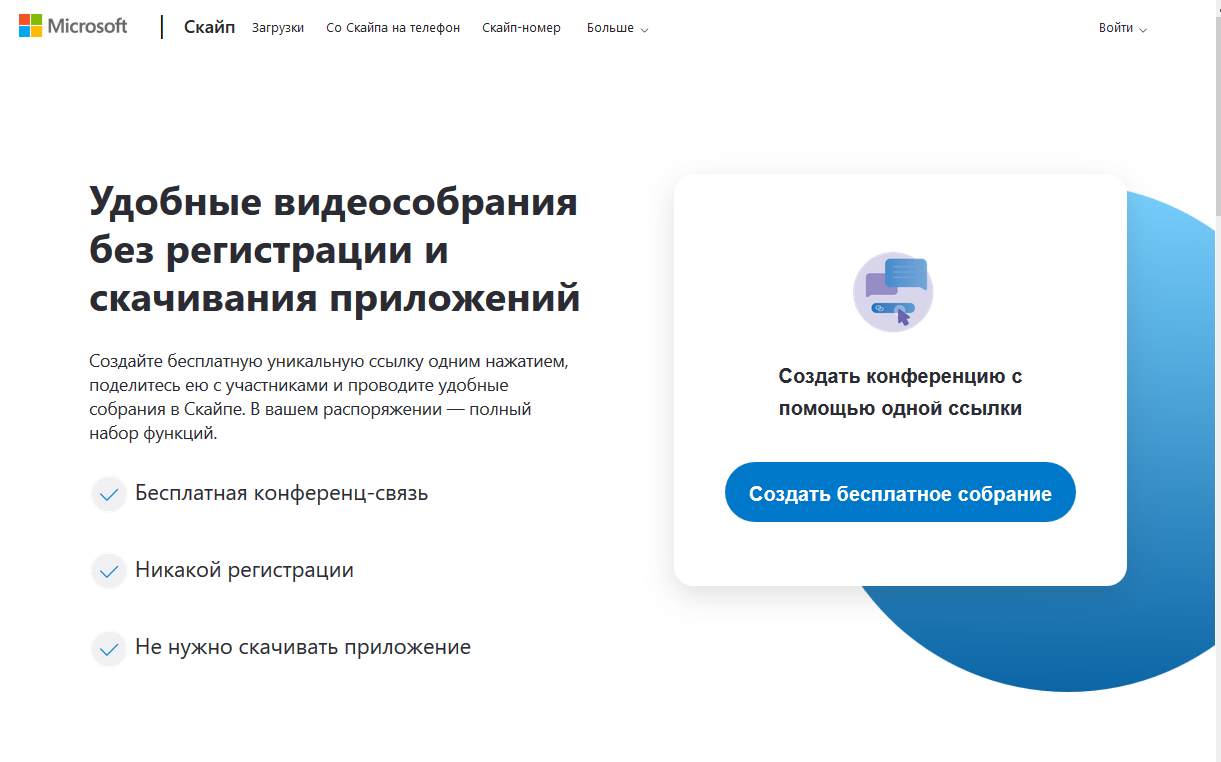 Рисунок 1. Шаг 3. Скопировать ссылку на собрание и отправьте ее участникам. Затем нажмите на кнопку «Позвонить» (рисунок 2):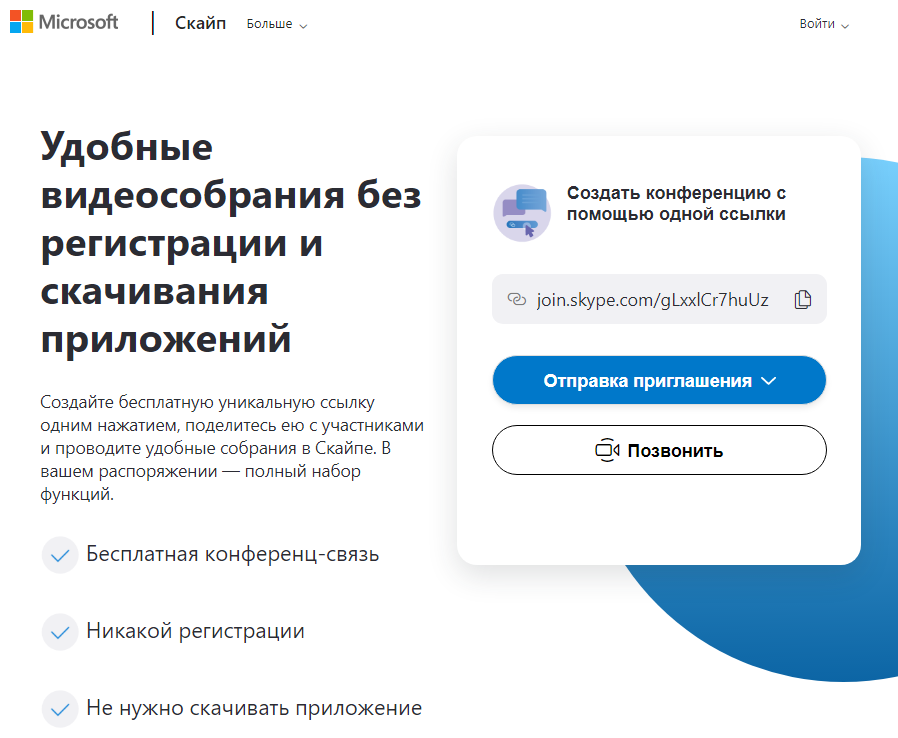 Рисунок 2. Шаг 4. Нажмите кнопку «Присоединиться как гость» (рисунок 3):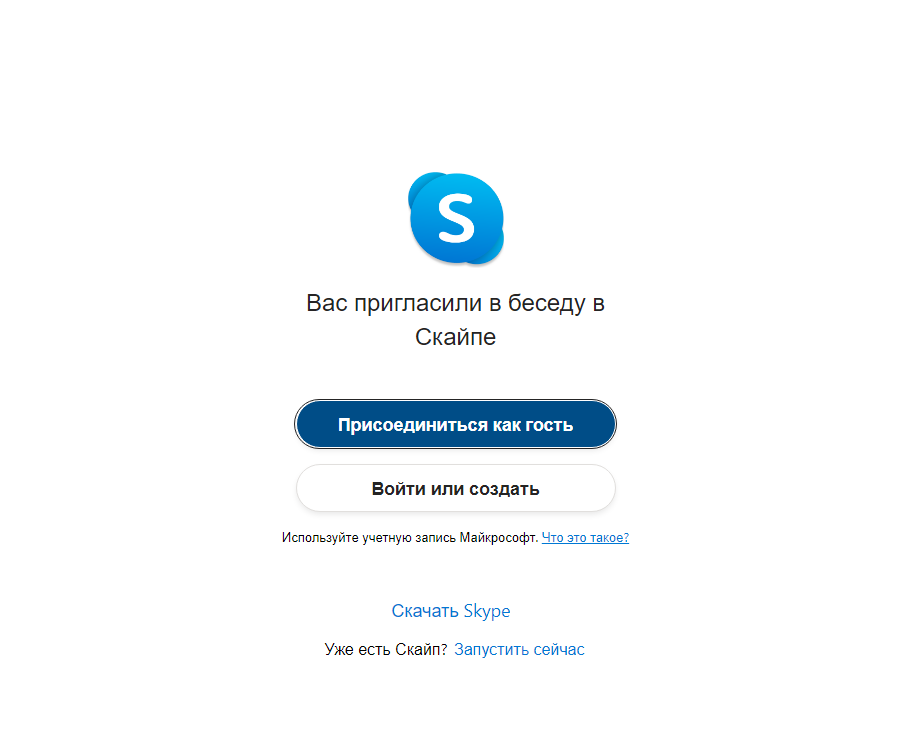 Рисунок 3.Шаг 5. Ввести свое имя и нажать на кнопку «Присоединиться» (рисунок 4):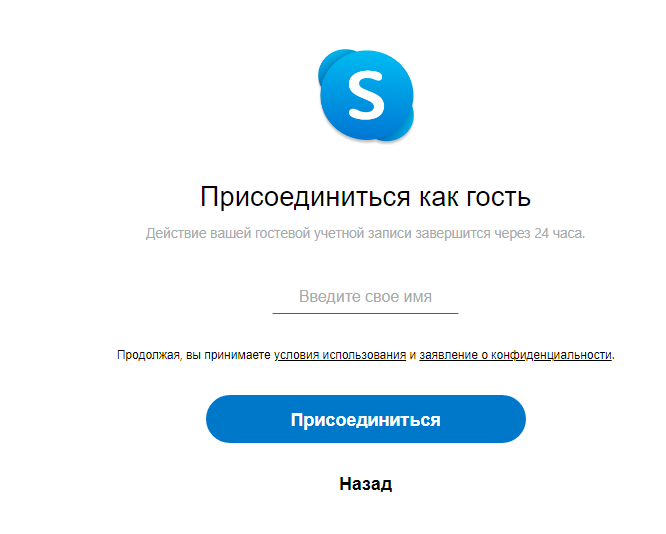 Рисунок 4.Шаг 6. Нажать на кнопку «Позвонить» и начать занятие (рисунок 5).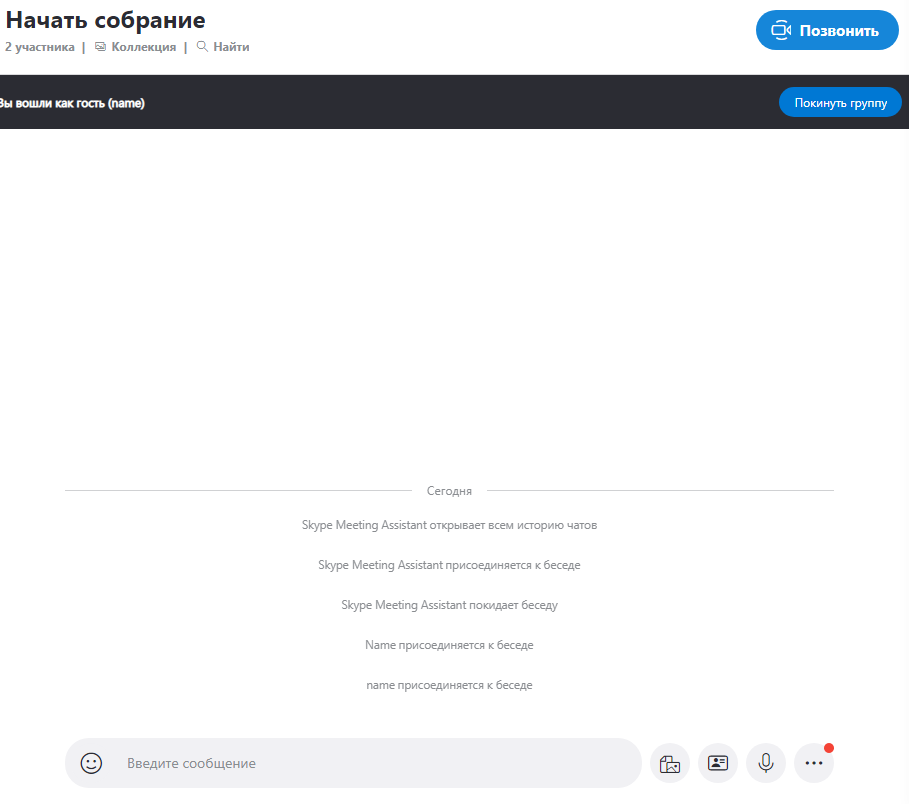 Рисунок 5.к Методическим рекомендациям по реализации образовательных программ начального общего, 
основного общего, среднего общего образования, образовательных программ среднего профессионального образования и дополнительных общеобразовательных программ с применением электронного обучения 
и дистанционных образовательных технологий